Lampiran 7PROFIL KEMAMPUAN BERPIKIR ANALISIS SISWA SMP NEGERI 3 BANGKALAN DENGAN MENGGUNAKAN METODE PICTORIAL RIDDLE DALAM PEMBELAJARAN INKUIRI TERBIMBINGYuyun Qomariya1a, Laila Khamsatul Muharrami2b,Wiwin Puspita Hadi3c, dan Irsad Rosidi4d1, 2, 3, 4 Program Studi Pendidikan IPA Fakultas Ilmu Pendidikan Universitas Trunojoyo Madura Bangkalan, 69162, Indonesiaqomariya.yuyun@gmail.coma, laila@trunojoyo.ac.idb, wiwin.puspitahadi@trunojoyo.ac.idc, irsad.rosidi@gmail.comdDiterima tanggal: 27 Juli 2018 Diterbitkan tanggal: 31 Juli 2018PendahuluanPembelajaran IPA adalah pembelajaran yang berkaitan dengan realita nyata yang tidak hanya mengajarkan suatu konsep pengetahuan, tetapi dalam proses pembelajarannya juga perlu diadakan suatu eksperimen untuk menguji kebenaran teori. IPA merupakan bidang studi yang menekankan siswa untuk terlibat aktif dalam memproses dan mengolah informasi sehingga memudahkan siswa untuk memahami, mengerti dan meresapi konsep-konsep yang telah dipelajari sebagaimana yang dikemukakan oleh Putri (2015). Adapun pembelajaran IPA menurut Ekapti (2016) merupakan pembelajaran yang melibatkan siswa untuk belajar melalui pengalaman langsung dengan keterampilan, konsep, dan prinsip-prinsip tertentu. Pengalaman siswa diperoleh dengan kegiatan yang memungkinkan untuk menemukan konsep ataupun pengetahuan baru.Proses pembelajaran IPA memerlukan adanya suatu penyelidikan sehingga membutuhkan kemampuan untuk menganalisis suatu konsep. Menurut Winarti (2015) kemampuan menganalisis adalah suatu proses yang mencakup pemecahan materi menjadi bagian kecil dan memiliki keterhubungan antar bagian serta struktur keseluruhan. Kemampuan analisis sangat diperlukan oleh siswa dalam pembelajaran, karena dengan siswa dilatih untuk menganalisis maka siswa akan dapat mengembangkan kemampuan berpikirnya dalam menyelesaikan soal secara baik. Pernyataan lain yang senada juga dikemukakan oleh Novita (2016) yang menyatakan bahwa kemampuan analisis merupakan kemampuan siswa untuk menerangkan hubungan-hubungan yang ada dan kombinasi unsur-unsur menjadi satu kesatuan. Kemampuan analisis termasuk salah satu unsur yang dominan pada ranah kognitif siswa. Kemampuan analisis terdiri dari tiga proses yaitu siswa dapat mengurai unsur informasi yang relevan, menentukan sudut pandang serta mempelajari informasi.Wulandari (2014) mengatakan bahwa pelajaran IPA membutuhkan adanya suatu kemampuan untuk menganalisis, hal tersebut dikarenakan dalam pelajaran IPA banyak tipe soal yang membutuhkan berpikir analisis. Pernyataan tersebut diperkuat oleh Dawati (2015) yang mengatakan bahwa kemampuan analisis adalah salah satu tujuan pembelajaran dari banyaknya bidang studi. Pernyataan tersebut senada dengan pendapat Ilma (2017) yang menyatakan fakta dilapangan menunjukkan bahwa kemampuan berpikir analisis siswa masih tergolong rendah, untuk meningkatkan kemampuan berpikirnya maka siswa harus dibiasakan menyelesaikan masalah yang bersifat menganalisis.Kemampuan analisis dapat tercapai apabila terdapat metode dan model pembelajaran yang mendukung dalam proses pembelajaran. Fakta yang terjadi di lapangan pembelajaran yang dilakukan masih menggunakan pembelajaran konvensional. Hal tersebut menyebabkan pembelajaran bersifat monoton dan siswa tidak dapat mengembangkan kemampuannya dalam berpikir khususnya berpikir analisis. Salah satu metode pembelajaran yang dapat mengembangkan kemampuan analisis siswa adalah metode pictorial riddle. Pernyataan tersebut sesuai dengan penelitian yang dilakukan oleh Mahmudah, dkk (2014) yang mengatakan bahwa kemampuan analisis siswa tinggi apabila didukung dengan metode Pictorial Riddle.Penerapan metode Pictorial Riddle dilakukan dengan menunjukkan beberapa gambar yang mengandung teka-teki dan sering dijumpai dalam kehidupan sehari-hari. Hal tersebut bertujuan untuk menemukan suatu konsep baru melalui analisis gambar. Sebagaimana pendapat Mulyasa (2016) yang menyatakan bahwa metode pictorial riddle adalah metode pembelajaran yang merangsang minat dan motivasi siswa dalam diskusi kelompok kecil. Metode pictorial riddle merupakan metode pembelajaran yang memanfaatkan gambar sebagai perangsang motivasi dan perhatian siswa dalam belajar. Pemberian gambar disesuaikan dengan materi yang akan dipelajari oleh siswa. Pernyataan tersebut senada dengan pendapat Hamruni dalam Gultom (2016) bahwa pictorial riddle merupakan salah satu metode pembelajaran dengan menggunakan gambar untuk mengembangkan motivasi dan perhatian siswa dalam diskusi kelompok.Selain itu, model pembelajaran yang mendukung kemampuan analisis dalam pembelajaran adalah model Inkuiri Terbimbing. Pernyataan tersebut diperkuat oleh Achmad (2016) yang mengatakan bahwa model pembelajaran Inkuiri Terbimbing terbukti lebih unggul dalam melatihkan kemampuan analisis dibandingkan dengan menggunakan pembelajaran ceramah. Penerapan model Inkuiri Terbimbing bertujuan untuk melatih siswa berpikir analitis dalam menemukan dan mencari sendiri jawaban dari masalah yang dipertanyakan. Hal tersebut senada dengan pendapat Fathurrohman (2015) yang menyatakan bahwa inkuiri terbimbing merupakan suatu model pembelajaran dengan menekankan siswa untuk menemukan suatu konsep. Proses penemuan konsep diperoleh melalui petunjuk guru yang berupa pertanyaan-pertanyaan terbimbing. Peran guru dalam proses pembelajaran inkuiri terbimbing adalah memberikan pengarahan kepada siswa dalam melakukan kegiatan-kegiatan untuk menemukan suatu konsep.Berdasarkan uraian yang telah dijelaskan maka perlu dilakukan perbaikan dalam proses pembelajaran. Perbaikan tersebut dapat berupa metode pembelajaran yang dapat mengasah kemampuan analisis siswa yaitu dengan Pictorial Riddle. Selain itu, Penerapan metode PictorialRiddle juga dikolaborasikan dengan model pembelajaran yang berupa inkuiri terbimbing. Kolaborasi tersebut diharapkan mampu mengetahui seberapa besar kemampuan analisis siswa dalam mengerjakan soal analisis setelah penerapan model dan metode yang digunakan.Metode PenelitianJenis penelitian yang digunakan adalah jenis penelitian eksperimen (experimental research) dengan menggunkan desain penelitian Quasi Experimental (eksperimen semu) dan bentuk nonequivalent Control Group Design seperti digambarkan pada gambar 1.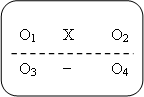 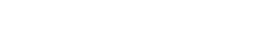 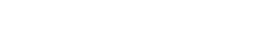 Gambar 1. Desain penelitianKeterangan:X : Perlakuan (penerapan metode Pictorial Riddle dalam pembelajaran Inkuiri Terbimbing) O1: Nilai Pretest kemampuan analisis kelas eksperimenO2: Nilai Posttest kemampuan analisis kelas eksperimen O3: Nilai Pretest kemampuan analisis kelas kontrolO4: Nilai Posttest kemampuan analisis kelas kontrolPenelitian dilaksanakan pada semester genap 2018 di SMP Negeri 3 Bangkalan. Teknik pemilihan sampel yang digunakan adalah non probability sampling dengan jenis purposive sampling. Instrumen yang digunakan dalam penelitian ini terdapat dua macam, yaitu instrumen pelaksanaan pembelajaran dan instrumen pengambilan data. Instrumen pelaksanaan pembelajaran meliputi Silabus, Rencana Pelaksnaan Pembelajaran (RPP), Lembar Kerja Siswa (LKS). Sedangkan instrumen untuk pengambilan data yang digunakan berupa tes kemampuan analisis.Tes kemampuan analisis siswa yang digunakan berupa uraian. Tes uraian merupakan tes yang menginginkan siswa dalam menggunakan daya nalar untuk berpikir secara kompleks dalam menjawab soal. tes yang digunakan mencakup indikator kemampuan analisis yang meliputi 12 indikator. Indikator kemampuan analisis dapat dilihat pada Tabel 1.Tabel 1. Indikator Kemampuan AnalisisSumber: Cabanilla (2010)Tes kemampuan analisis berisi tentang soal yang berkaitan dengan tolak ukur siswa dalam menganalisis suatu materi pembelajaran. Penilaian tes kemampuan analisis dapat dilihat dari hasil jawaban siswa setelah mengerjakan soal uraian yang mengacu pada indikator kemampuan analisis. Hasil tes kemampuan analisis dapat diketahui dengan menggunakan rumus 1.Keterangan:NP	= Nilai yang dicariR	= Skor yang diperoleh siswa SM	= Skor maksimum dari tes      	(1)Sumber: Rustamina (2015)Hasil tes kemampuan analisis kemudian dikategorikan dengan menggunakan kriteria  penilaian kemampuan analisis yang terdapat pada Tabel 2.Tabel 2. Kriteria Penilaian Kemampuan Analisis SiswaSumber: Modifikasi Purbaningrum (2017)Hasil Penelitian dan PembahasanHasil kemampuan analisis siswa diperoleh dari nilai pretest dan posstest soal kemampuan analisis. Pretest dan posstest diberikan pada kelas kontrol dan kelas eksperimen. Hasil pretest dan posttest kemampuan analisis siswa pada kelas kontrol dan kelas eksperimen dapat dilihat pada Tabel 3 dan Tabel 4.Tabel 3. Hasil Pretest Kemampuan Analisis Siswa  Jumlah Siswa	Tabel 4. Hasil Posttest Kemampuan Analisis Siswa  Jumlah Siswa	Berdasarkan Tabel 3 menunjukkan bahwa hasil pretest kemampuan analisis siswa pada kelas kontrol dan kelas ekperimen sebelum mendapatkan pembelajaran mayoritas memiliki kemampuan analisis yang kurang. Hal tersebut dikarenakan siswa belum mendapatkan materi tentang pencemaran lingkungan. Selain itu siswa juga belum terbiasa untuk menjawab soal analisis yang membutuhkan jawaban terperinci. Pernyataan tersebut sesuai dengan pendapat Suharsimin dan Kusumah dalam Amalia (2016) yang menyatakan bahwa siswa dapat dikatakan berpikir analisis apabila siswa mampu untuk memperinci suatu masalah (soal) menjadi bagian- bagian kecil serta mampu memahami hubungan dari bagian-bagian tersebut.Sedangkan hasil posttest kemampuan analisis siswa dapat dilihat pada Tabel 4 yang menunjukkan bahwa nilai posttest kemampuan analisis siswa pada kelas kontrol dan kelas ekperimen setelah mendapatkan pembelajaran memperoleh nilai yang lebih baik. Namun, persentase nilai posstest pada kelas eksperimen lebih baik dibandingkan dengan kelas kontrol karena penggunaan model inkuiri terbimbing yang dapat membantu siswa dalam menganalisis suatu konsep melalui proses penemuan. Hal tersebut sesuai dengan teori Bruner yang menyatakan bahwa hasil belajar yang paling baik berasal dari hasil penemuan yang diperoleh dari pemikiran analisis siswa dalam mencari suatu pengetahuan yang lebih bermakna.Adapun grafik yang menjelaskan tentang perolehan hasil pretest dan posttest siswa pada kelas kontrol dan kelas eksperimen dapat disajikan pada Gambar 2 dan Gambar 3.Gambar 2. Grafik hasil pretes kemampuan analisis siswa kelas kontrol dan kelas eksperimenGambar 3. Grafik hasil posttes kemampuan analisis siswa kelas kontrol dan kelas eksperimen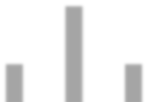 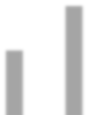 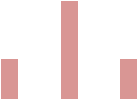 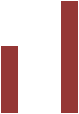 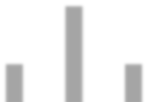 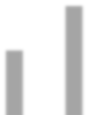 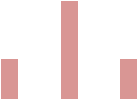 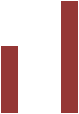 Kemampuan analisis siswa pada kelas kontrol dan kelas eksperimen dapat juga dilihat dari hasil persentase kemampuan analisis tiap indikator. Hasil persentase kemampuan analisis tiap indikator kelas kontrol dan kelas eksperimen untuk nilai pretest dapat dilihat pada Tabel 5.Tabel 5. Hasil Pretest Tiap Indikator Kemampuan Analisis SiswaPersentase nilai pretest tiap indikator kemampuan analisis siswa dapat dilihat pada Tabel 5. Berdasarkan data tersebut menunjukkan bahwa nilai pretest tiap indikator kemampuan analisis yang diperoleh kelas kontrol dan kelas eksperimen pada indikator tertinggi dan terendah sama. Indikator pretest terendah pada kelas kontrol dan kelas eksperimen terdapat diindikator nomer 12 yaitu mengakui data relevan dan tidak relevan. Hal tersebut terjadi karena siswa belum menguasai pengetahuan kognitif yang sebelumnya, sehingga untuk menjawab soal analisis berupa grafik siswa masih merasa kesulitan. Sebagaimana pendapat yang dinyatakan oleh Dimyati dalam Dawati (2015) bahwa dalam proses menganalisis siswa harus menguasai atau memiliki pengetahuan pada ranah kognitif sebelumnya seperti pengetahuan (C1), pemahaman (C2) dan penerapan (C3).Indikator pretest tertinggi pada kelas kontrol dan kelas eksperimen terdapat diindikator nomer 2 yaitu memberikan pelabelan yang benar pada gambar. Hal tersebut terjadi karena soal yang diberikan berkaitan dengan gambar-gambar yang tergolong kedalam bahan pencemaran lingkungan. Pemberian gambar pada soal dapat membantu siswa mengkategorikan bahan-bahan berdasarkan jenis pencemarnya meskipun belum mendapatkan pembelajaran.Sedangkan hasil persentase kemampuan analisis tiap indikator kelas kontrol dan kelas eksperimen untuk nilai posttest dapat dilihat pada Tabel 6.Tabel 6. Hasil Posttest Tiap Indikator Kemampuan Analisis SiswaPersentase nilai posttest tiap indikator kemampuan analisis siswa dapat dilihat pada Tabel6. Berdasarkan pada data tersebut menunjukkan bahwa nilai posttest tiap indikator kemampuan analisis yang diperoleh kelas kontrol dan kelas eksperimen pada indikator tertinggi dan terendah sama. Indikator posstest terendah pada kelas kontrol dan kelas eksperimen terdapat diindikator nomer 4 yaitu menghubungkan hasil yang diperoleh dengan masalah asli. Hal tersebut terjadi karena siswa masih merasa kesulitan untuk menghubungkan soal artikel dengan masalah pencemaran yang terdapat dalam kehidupan sehari-hari. Jawaban siswa pada indikator tersebut mayoritas banyak yang singkat dan kurang menganalisis hubungan keterkaitan soal yang diminta. Pernyataan tersebut sesuai dengan salah satu kategori analisis yang dikemukakan oleh Kuswana (2014) yaitu analisis hubungan-hubungan. Pada kategori tersebut siswa diminta untuk mengenali hubungan timbal balik diantara ide-ide dalam pembelajaran.Indikator posttest tertinggi pada kelas kontrol dan kelas eksperimen terdapat diindikator nomer 2 yaitu memberikan pelabelan yang benar pada gambar. Hal tersebut terjadi karena soal yang diberikan berkaitan dengan gambar-gambar yang tergolong kedalam bahan pencemaran lingkungan. Pemberian gambar pada soal dapat membantu siswa mengkategorikan bahan-bahan berdasarkan jenis pencemarnya meskipun belum mendapatkan pembelajaran. Pernyataan tersebut sesuai dengan teori belajar Scaffolding Vigotsky yang menyatakan bahwa bantuan gambar yang diberikan dapat membantu mengembangkan sumber daya pengetahuan yang dimiliki siswa.Adapun grafik yang menjelaskan tentang perolehan hasil pretest dan posttest tiap indikator kemampuan analisis siswa pada kelas kontrol dan kelas eksperimen dapat disajikan pada Gambar 4 dan Gambar 5.Gambar 4. Grafik hasil pretes kemampuan analisis siswa tiap indikator kelas kontrol dan kelas eksperimen.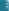 Gambar 5. Grafik hasil posttes kemampuan analisis siswa tiap indikator kelas kontrol dan kelas eksperimen.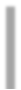 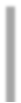 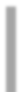 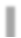 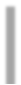 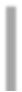 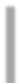 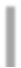 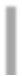 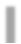 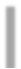 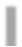 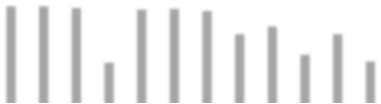 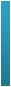 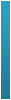 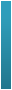 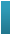 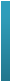 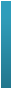 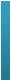 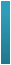 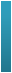 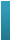 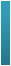 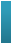 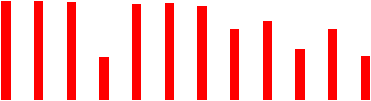 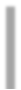 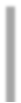 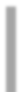 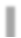 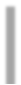 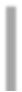 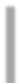 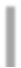 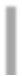 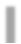 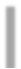 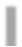 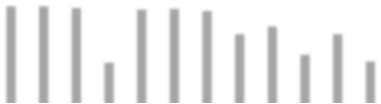 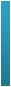 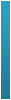 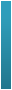 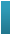 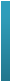 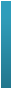 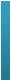 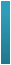 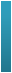 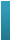 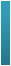 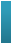 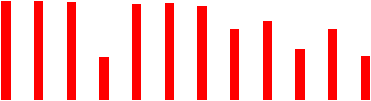 Profil kemampuan analisis siswa SMP Negeri 3 Bangkalan juga dapat dilihat dari hasil nilai rata-rata pretest dan posttest dari kedua kelas. Hasil nilai rata-rata pretest dan posttest untuk kelas kontrol dan kelas eksperimen diperoleh dari hasil analisis statistik deskriptif. Adapun hasil analisis statistika deskriptif pretest untuk kelas kontrol dapat dilihat pada Tabel 7.Tabel 7. Deskriptif pretest kemampuan analisis kelas kontrol dan kelas eksperimenHasil nilai rata-rata pretest siswa ditunjukkan oleh Tabel 7 yang menyatakan bahwa kemampuan analisis siswa pada kelas kontrol memperoleh nilai rata-rata sebesar 28,18. Sedangkan nilai rata-rata pretest pada kelas eksperimen sebesar 29,28. Berdasarkan Tabel 7 dapat disimpulkan bahwa siswa pada kelas kontrol dan kelas eksperimen kurang mampu mengerjakan soal pretest dengan baik. Hal tersebut terjadi karena siswa belum belajar dan menerima pembelajaran IPA tentang materi pencemaran lingkungan. Materi pencemaran lingkungan termasuk kedalam pembelajaran IPA yang membutuhkan berpikir analisis karena berkaitan dengan fenomena atau kejadian. Sedangkan hasil analisis statistika deskriptif untuk nilai posttest pada kelas eksperimen dapat dilihat pada Tabel 8.Tabel 8. Deskriptif posttest kemampuan analisis kelas kontrol dan kelas eksperimenHasil nilai rata-rata posstest pada kelas kontrol dan kelas eksperimen dapat dilihat pada Tabel 8. Berdasarkan data tersebut dapat diketahui bahwa nilai rata-rata posstest pada kelas kontrol setelah mendapatkan pembelajaran konvensional memperoleh hasil sebesar 68,14. Hasil nilai rata-rata posstest pada kelas eksperimen setelah mendapatkan pembelajaran inkuiri terbimbing dengan metode pictorial riddle memperoleh hasil sebesar 77,69. Berdasarkan hasil posstest pada Tabel 8 dapat disimpulkan bahwa kelas eksperimen memiliki kemampuan analisis yang lebih baik dibandingkan kelas kontrol. Hal tersebut terjadi karena pada kelas eksperimen, siswa mendapatkan pembelajaran dengan metode pictorial riddle yang berbantuan gambar. Perlakuan tersebut dapat memudahkan siswa untuk menjawab soal-soal yang membutuhkan analisis. Pernyataan tersebut sesuai dengan salah satu indikator kemampuan analisis yaitu mengatur data secara sistematis melalui tabel, diagram dan grafik. Pada indikator tersebut soal yang diberikan berupa gambar, sehingga lebih membantu siswa dalam melatih kemampuan analisis sebagaimana yang dikemukakan oleh Cabanilla (2010).Kesimpulan dan SaranBerdasarkan analisis data hasil penelitian dan pembahasan maka dapat disimpulkan sebagai berikut. Profil kemampuan berpikir analisis siswa SMP Negeri 3 Bangkalan dengan menggunakan metode Pictorial Riddle dalam pembelajaran Inkuri Terbimbing pada kelas eksperimen memperoleh nilai yang lebih baik dibandingkan dengan kelas kontrol dengan perolehan nilai postest sebesar 77,69 dan 68,14.  Hasil perolehan rata-rata persentase posttest  tiap indikator kemampuan analisis untuk kelas kontrol sebesar 69,3 % dan untuk kelas eksperimen sebesar 76%.Berdasarkan hasil penelitian dan simpulan di atas, maka disarankan agar Metode Pictorial Riddle dalam pembelajaran Inkuri Terbimbing dapat digunakan sebagai salah satu alternatif model pembelajaran yang dapat digunakan oleh guru pada mata pelajaran IPA dan juga Perlu diadakan penelitian dengan metode pictorial riddle dalam pembelajaran inkuiri terbimbing pada pelajaran lain dan jenjang pendidikan yang berbeda sehingga dapat meningkatkan kualitas mutu pendidikan.Daftar PustakaAchmad, P. (2016). Pengaruh Inkuiri Terbimbing terhadap Kemampuan Analisis Siswa Kelas  IV SD Se-gugus Boden Powell Gebang. Jurnal Pendidikan Guru Sekolah Dasar. 19(5): 1861-1869.Amalia, R. (2016). Kemampuan Berpikir Matematis Mahasiswa dalam Menyelesaikan Masalah Geometri. Jurnal Pendidikan Matematika, 4(2): 118-125.Cabanilla. (2010). Improving Analyzing Skills Of Primary Students Using A Problem Solving Strategy. Journal of Science and Mathematics Education in S.E ASIA, 27(1): 33-51.Dawati, N. (2015). Perbedaan Kemampuan Berpikir Analitis Pada Model Problem Based Learning disertai Mind Map dengan Kelas Konvensioanl pada Siswa Kelas X IPA SMP Al Islam 1 Surakarta Tahun Pelajaran 2013/2014. Jurnal Pendidikan Biologi. 7(2): 102- 113.Ekapti, F. (2016). Respon Siswa dan Guru dalam Pembelajaran IPA Terpadu Konsep Tekanan melalui Problem Base Learning. Jurnal Pena Sains, 3(2): 109-115.Fathurrohman, M. (2015). MODEL-MODEL PEMBELAJARAN INOVATIF, Alternatif Desain Pembelajaran yang Menyenangkan. Jogjakarta: Ar-Ruzz Media.Gultom, dkk. (2016). Pengaruh Model Pembelajaran Inkuiri Berbasis Pictorial Riddle dan Berpikir Kritis terhadap Hasil Belajar Fisika Siswa SMAN 17 Medan T.P 2015/2016.Jurnal Inpati, 4(3): 118-127.Ilma. (2017). Profil Berpikir Analitis Masalah Aljabar Siswa Ditinjau dari Gaya Kognitif Visualizer dan Veraliser. Jurnal Review Pembelajaran Matematika, 2(1): 1-14.Kuswana, W. (2014). Taksonomi Kognitif. Bandung: PT Remaja Rosdakarya.Mahmudah, L. (2014). Pembelajaran Fisika Menggunakan Metode Pictorial Riddle dan Problem Solving Ditinjau dari Kemampuan Berpikir Kritis dan Kemampuan Analisis. Jurnal Inkuiri, 3(II): 48-59.Mulyasa. (2016). Menjadi Guru Profesional, Menciptakan Pembelajaran Kreatif dan Menyenangkan. Bandung: PT Remaja Rosdakarya.Novita. (2014). Perbandingan Kemampuan Analisis Siswa melalui Penerapan Model Cooperative learning dengan Guided Discovery Learning. Prosiding Biology Education Conference, 13(1): 359-367.Purbaningrum, K. A. (2017). Pengembangan Berpikir Tingkat Tinggi Siswa SMP dalam Pemecahan Masalah Matematika Ditinjau dari Gaya Belajar. JPPM, 10(2): 40-49.Putri. (2015). Pengaruh Model Pembelajaran Inkuiri Terbimbing (Gided Inquiry) dengan menggunakan Metode Eksperimen terhadap Aktivitas dan Hasil Belajar IPA-Biologi Siswa Kelas VIII. Jurnal Pancaran, 4(2): 163-172.Rusmania, N. (2015). Meningkatkan Kemampuan Berhitung Perkalian Asli dengan Menggunakan Media Gambar pada Siswa Kelas II SDN Kalicipung. Jurnal Pendidikan Guru Sekolah Dasar, 4(IV):1-9.Setyosari, P. 2015. Metode Penelitian Dan Pengembangan Edisi Keempat. Jakarta: Prenadamedia Group.Winarti. (2015). Profil Kemampuan Berpikir Analisis dan Evaluasi Mahasiswa dalam Mengerjakan Soal Konsep Kalor. Jurnal Inovasi dan Pembelajaran Fisika, 2(1): 19-24.Wulandari. (2014). Kemampuan Analisis Siswa SMP dalam Menyelesaikan Soal Materi Kalor Tipe Grafik. Prosiding SEMNAS Entrepeneurship, 158-165.AbstrakPenelitian bertujuan untuk mengetahui kemampuan analisis siswa SMP Negeri 3 Bangkalan dengan menggunakan metode Pictorial Riddle dalam pembelajaran Inkuiri Terbimbing. Penelitian menggunakan desain quasi-eksperimen dengan teknik The Nonequivalent Control Group Design dan dilaksanakan di SMPN 3 Bangkalan dengan populasi semua siswa kelas VII pada materi Pencemaran Lingkungan. Teknik pengambilan sampel menggunakan purposive sampling. Pengumpulan data menggunakan tes untuk kemampuan analisis siswa. Teknik analisis data menggunakan uji t sampel bebas. Berdasarkan hasil penelitian dapat disimpulkan bahwa: kemampuan analisis siswa di SMP Negeri 3 Bangkalan pada kelas eksperimen mendapatkan nilai lebih baik dibandingkan dengan kelas kontrol setelah menggunakan metode pictorial riddle memperolehan nilai postest sebesar 77,69 dan 68,14; hasil perolehan rata-rata persentase posttest tiap indikator kemampuan analisis untuk kelas kontrol sebesar 69,3% dan untuk kelas eksperimen sebesar 76%.Kata Kunci: Kemampuan Analisis, Pembelajaran Inkuiri Terbimbing, Pictorial Riddle.AbstractThe aim of this research is to knowing ability of student analysis SMP Negeri 3 Bangkalan by using Pictorial Riddle method in guided inquiry learning. The study used quasi experimental design with the technique The Nonequivalent Control Group Design and implemented in SMPN 3 Bangkalan with population of all students of class VII on environmental pollution material. Sampling technique using purposive sampling. Data collection uses tests for students’ analytical skills. The data analysis technique used free sample t test. Based on the result of the research, it can be concluded that: the student’s analysis capability at the SMP Negeri 3 Bangkalan state level in the experimental class gets a better grade than the control class after used pictorial riddle method with posttest value of 77,69 and 68,14; the average posttest gain for each analysis indicator for the control class was 69,3% and for the experimental class of 76%.Keywords: Analytical Skills, Guided Inquiry Learning, Pictorial Riddle.NoIndikatorKeterangan1)Mengidentifikasi AtributMengidentifikasi apa yang diberikan dan apa yang diminta.Mengatur data secara sistematis melalui tabel, diagram, grafik dan lainnya.Mengenali data yang relevan dan tidak relevan.Pelabelan dengan benar pada bagian-bagian dari sebuah gambar.2)Mengidentifikasi Hubungan dan PolaMenentukan pola.Mengakui hubungan.Membuat persamaan untuk kasus umum.Menghubungkan hasil yang diperoleh dengan masalah asli.3)Mengidentifikasi KesalahanMengakui kesalahan dalam perhitungan dan prosedur.Memperbaiki kesalahan dalam solusi yang disajikan.4)Mengidentifikasi Gagasan UtamaMenyatakan aturan atau persamaan untuk mewakili kondisi yang diberikan dalam masalah.Menentukan konsep utama masalah.Nilai%Tingkat Kemampuan Analisis80% ≤ NP <100%Sangat Baik60% ≤ NP < 80%Baik40% ≤ NP < 60%Cukup20% ≤ NP < 40%Kurang 	0% ≤ NP < 20%	Sangat Kurang	Pretest Kelas	Pretest KelasKriteria		Kontrol	Eksperimen Frekuensi Persentase Frekuensi Persentase(%)	(%)Pretest Kelas	Pretest KelasKriteria		Kontrol	Eksperimen Frekuensi Persentase Frekuensi Persentase(%)	(%)Pretest Kelas	Pretest KelasKriteria		Kontrol	Eksperimen Frekuensi Persentase Frekuensi Persentase(%)	(%)Pretest Kelas	Pretest KelasKriteria		Kontrol	Eksperimen Frekuensi Persentase Frekuensi Persentase(%)	(%)Pretest Kelas	Pretest KelasKriteria		Kontrol	Eksperimen Frekuensi Persentase Frekuensi Persentase(%)	(%)0000Sangat Baik0000Baik26,413,1Cukup2890,33196,8Kurang13,200Sangat Kurang3110032100Posttest Kelas	Posttest Kelas Kontrol		EksperimenPosttest Kelas	Posttest Kelas Kontrol		EksperimenPosttest Kelas	Posttest Kelas Kontrol		EksperimenPosttest Kelas	Posttest Kelas Kontrol		EksperimenPosttest Kelas	Posttest Kelas Kontrol		EksperimenKriteriaFrekuensiPersentase (%)FrekuensiPersentase (%)722,51237,5Sangat Baik17552062,5Baik722,500Cukup0000Kurang0000Sangat Kurang3110032100NoIndikator Kemampuan AnalisisPersentase Hasil PretestTiap Indikator (%)Persentase Hasil PretestTiap Indikator (%)KontrolEksperimen1Menemukan pola48,448,42Memberikan pelabelan yang benar pada bagian-bagiandari sebuah gambar.48,451,53Mengakui hubungan42,746,14Menghubungkan hasil yang diperoleh dengan masalah asli13,516,85Mengatur data secara sistematis dalam bentuk tabel,diagram, atau grafik.32,234,46Mengidentifikasi apa yang diberikan dan apa yang diminta33,135,17Menemukan konsep utama masalah27,430,48Memperbaiki kesalahan pada masalah yang diberikan.24,724,49Menyatakan aturan atau persamaan untuk mewakilikondisi yang diberikan dalam masalah.20,918,710Mengakui kesalahan dalam perhitungan dan prosedur.18,718,711Membuat persamaan untuk kasus umum.30,631,212Mengakui data relevan dan tidak relevan.11,611,8Rata-rata29,3530,625KriteriaKurangKurangNoIndikator Kemampuan AnalisisPersentase Hasil PosttestTiap Indikator (%)Persentase Hasil PosttestTiap Indikator (%)KontrolEksperimen1Menemukan pola85,41002Memberikan pelabelan yang benar pada bagian-bagian darisebuah gambar.98,41003Mengakui hubungan88,798,44Menghubungkan hasil yang diperoleh dengan masalah asli32,943,75Mengatur data secara sistematis dalam bentuk tabel,diagram, atau grafik.80,690,66Mengidentifikasi apa yang diberikan dan apa yang diminta87,195,37Menemukan konsep utama masalah791008Memperbaiki kesalahan pada masalah yang diberikan.63,477,19Menyatakan aturan atau persamaan untuk mewakili kondisiyang diberikan dalam masalah.7179,610Mengakui kesalahan dalam perhitungan dan prosedur.39,352,511Membuat persamaan untuk kasus umum.63,971,812Mengakui data relevan dan tidak relevan.42,444,3Rata-rata69,376KriteriaKurangKurangDescriptivesDescriptivesDescriptivesDescriptivesNilai Pretes KelasKontrolNilai Pretes KelasKontrolNilai Pretes KelasEksperimenNilai Pretes KelasEksperimenMean28,18Mean29,28Median28,07Median28,07Varian36,716Varian35,433Standar deviasi6,059Standar deviasi5,953Minimum19Minimum21Maximum49Maximum51Range30Range30Interquartile range7Interquartile range8Skewness1,436Skewness1,386Kurtosis3,774Kurtosis4,239  Jumlah siswa	31	Jumlah siswa	32	DescriptivesDescriptivesDescriptivesDescriptivesNilai Postes KelasKontrolNilai Postes KelasKontrolNilai Postes KelasEksperimenNilai Postes KelasEksperimenMean68,14Mean77,69Median64,91Median78,95Varian118,620Varian72,128Standar deviasi10,891Standar deviasi8,493Minimum47Minimum61Maximum86Maximum93Range39Range32Interquartile range18Interquartile range14Skewness0,012Skewness-0,172Kurtosis-1,139Kurtosis-0,640  Jumlah siswa	31	Jumlah siswa	32	